Warszawa, 24 stycznia 2022 r.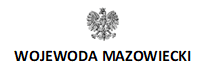                      WNP-R.4131.1.2022.AW Rada Miejska w Radomiuul. Rynek 126-600 RadomROZSTRZYGNIĘCIE NADZORCZEDziałając na podstawie art. 91 ust. 1 ustawy z dnia 8 marca 1990 r. o samorządzie gminnym (Dz. U. z 2021 poz. 1372 z późn. zm.)stwierdzam nieważność§ 3 uchwały Nr LXX/643/2021 Rady Miejskiej w Radomiu z dnia 20 grudnia 2021 r. w sprawie ustalenia wynagrodzenia Prezydenta Miasta Radomia.UzasadnienieRada Miejska w Radomiu w przedmiotowej uchwale ustaliła nowe wynagrodzenie Prezydenta Miasta Radomia. Uchwała została doręczona Wojewodzie Mazowieckiemu w dniu 23 grudnia 2021 roku.Rada Miejska podjęła uchwałę, wskazując jako podstawę prawną art. 18 ust. 2 pkt 2 ustawy o samorządzie gminnym, art. 8 ust. 2 i art. 36 ustawy o pracownikach samorządowych (Dz. U. z 2019 r. poz. 1282 z późn. zm.), art. 18 ustawy z dnia 17 września 2021 r. o zmianie ustawy o wynagrodzeniu osób zajmujących kierownicze stanowiska państwowe oraz niektórych innych ustaw (Dz. U.  z 2021 r. poz. 1834) oraz przepisów rozporządzenia Rady Ministrów z dnia 25 października 2021 r. w sprawie wynagradzania pracowników samorządowych (Dz.U. z 2021 r. poz. 1960).Zgodnie z art. 18 ust. 2 pkt 2 ustawy o samorządzie gminnym, do rady gminy należy ustalanie wynagrodzenia Prezydenta Miasta, stanowienie o kierunkach jego działania oraz przyjmowanie sprawozdań z jego działalności. Natomiast art. 8 ust. 2 ustawy o pracownikach samorządowych stanowi, że czynności z zakresu prawa pracy wobec wójta (odpowiednio: burmistrza, prezydenta miasta), związane z nawiązaniem i rozwiązaniem stosunku pracy wykonuje przewodniczący rady gminy, a pozostałe czynności – wyznaczona przez wójta osoba zastępująca lub sekretarz gminy, z tym, że wynagrodzenie wójta ustala rada gminy w drodze uchwały.	W ocenie organu nadzoru, poddana kontroli nadzorczej uchwała Rady Miejskiej               w Radomiu jest nieprawidłowa, w stopniu skutkującym koniecznością stwierdzenia jej nieważności w części.W § 1 badanej uchwały Rada ustaliła należne od dnia 1 lutego 2022 r. wynagrodzenie Prezydenta Miasta Radomia. W § 3 uchwały Rada stanowi, że traci moc uchwała nr LXVII/615/2021 Rady Miejskiej w Radomiu z dnia 29 listopada 2021 r. w sprawie ustalenia wysokości wynagrodzenia dla Pana Radosława Witkowskiego – Prezydenta Miasta Radomia. Z kolei w § 4 Rada zapisała, że uchwała wchodzi w życie z dniem podjęcia.Z przytoczonych zapisów uchwały wynika, że w dniu 20 grudnia 2021 r., po upływie trzech tygodni od podjęcia poprzedniej uchwały o wynagrodzeniu dla Prezydenta Miasta Radomia, Rada Miejska uchwaliła nowe, niższe wynagrodzenie Prezydenta. Z literalnego brzmienia uchwały wynika, że skoro przedmiotowa uchwała wchodzi w życie z dniem podjęcia tj. 20 grudnia 2021 r. i uchyla z tym dniem poprzednią uchwałę (z 29 listopada 2021 r.), a nowe wynagrodzenie dla Prezydenta obowiązuje od dnia 1 lutego 2022 r., to Rada Miejska faktycznie spowodowała, iż podstawą wynagradzania Prezydenta Miasta Radomia za 11 dni grudnia 2021 r. i cały miesiąc styczeń 2022 r., będzie jeszcze wcześniejsza uchwała jako, w tej sytuacji, jedyna podstawa wypłaty tj. uchwała nr II/30/2018 Rady Miejskiej w Radomiu z dnia 20 listopada 2018 r. Jednocześnie, wobec uchylenia uchwały z 29 listopada 2021 r., z dniem 20 grudnia 2021 r., uchylona została również podstawa uchwalonego wyrównania wynagrodzenia od dnia 1 sierpnia 2021 r., przyznanego w uchylonej uchwale z 29 listopada 2021 r., jak również brak podstawy do wypłaty objętego wyrównaniem wynagrodzenia za wskazany okres (21 grudnia 2021 r. – 31 stycznia 2022 r.).  Uchwała z dnia 29 listopada 2021 r. także uchylała - z dniem podjęcia – poprzednią regulację z 2018 r., określającą wynagrodzenie Prezydenta. Wobec powyższego, obecnie poddana rozstrzygnięciu nadzorczemu uchwała nr LXX/643/2021 z dnia 20 grudnia 2021 r. powoduje, niejako przywrócenie, do czasu wejścia w życie postanowień uchwały z dnia 20 grudnia, mocy obowiązującej uchwały nr II/30/2018 z dnia 20 listopada 2018 r.Abstrahując od kwestii dopuszczalności tego rodzaju zarządzania mocą obowiązującą uchwał i funkcjonowania tych aktów w obrocie prawnym, zwłaszcza w świetle faktu, iż akty te wywołały już skutki prawne, należy stwierdzić, że regulacja zawarta w uchwale nr II/30/2018 z dnia 20 listopada 2018 r., na powrót włączonej tym sposobem do obrotu prawnego, jest niezgodna z obowiązującym już od dnia 28 października 2021 r. rozporządzeniem Rady Ministrów z dnia 25 października 2021 r. w sprawie wynagradzania pracowników samorządowych (Dz.U. z 2021 r. poz. 1960) i art. 36 ust. 3 i art. 37 ust. 4 ustawy z dnia 21 listopada 2008 r. o pracownikach samorządowych (t.j. Dz. U. z 2019 r. poz. 1282 z późn. zm.). Akty Rady, określające wynagrodzenie pracownika – Prezydenta Miasta, są indywidualnymi rozstrzygnięciami z zakresu prawa pracy, podejmowanymi w formie uchwał na podstawie przepisów obowiązujących w dacie podjęcia aktu. Wola Rady decyduje, jakie i w jakim okresie wynagrodzenie przysługuje piastunowi organu wykonawczego oraz, czy istnieją okresy przejściowe obowiązywania regulacji. Swoboda Rady nie oznacza jednak dowolności, skoro przepisy powszechnie obowiązujące zakreślają zarówno minimalną, jak i maksymalną wysokość wynagrodzenia oraz poszczególnych jego składników.  W badanym przypadku, istnieje ciąg zdarzeń prawnych, powodujących wprost utratę mocy prawnej aktów „poprzednich”, co prowadzi do konkluzji opisanej wyżej.W tej sytuacji, pozostawienie w obrocie prawnym kwestionowanego zapisu uchwały nr LXX/643/2021 powoduje, nie tylko daleko idące skutki w sferze uprawnień pracowniczych Prezydenta Miasta Radomia ale również, co nie mniej istotne, wprowadza ponownie do obrotu prawnego uchwałę, regulującą wysokość wynagrodzenia niezgodnie już z powszechnie obowiązującym prawem. Ponadto brak przepisu przejściowego i postanowienie o wejściu w życie uchwały nr LXX/643/2021 z dniem podjęcia może rodzić problemy rozliczeniowe, w odniesieniu do świadczeń wyrównawczych. Z tych względów rozstrzygnięcie nadzorcze jest konieczne i uzasadnione.Uchwałą nr LXX/643/2021 z dnia 20 grudnia 2021 r. wynagrodzenie miesięczne Prezydenta Miasta Radomia zostało zmniejszone z kwoty łącznej 18.446 zł do kwoty łącznej 15.145 zł i tak ustalone, począwszy od 1 lutego 2022 r. Wynagrodzenie takie mieści się w granicach określonych w aktualnie obowiązujących przepisach prawa. Natomiast za okres od dnia 21 grudnia 2021 r., do dnia 31 stycznia 2022 r., na skutek przywrócenia mocy obowiązującej uchwały nr II/30/2018 z dnia 20 listopada 2018 r., wynagrodzenie wyniosłoby łącznie 9.940 zł, co w sposób oczywisty jest wynagrodzeniem niższym niż minimalne, a co za tym idzie sprzeczne z obowiązującymi obecnie regulacjami w tym zakresie. Celowość, zasadność czy też potrzeba podjęcia uchwały w sprawie zmiany (obniżenia) wynagrodzenia pozostaje poza obszarem objętym niniejszym rozstrzygnięciem nadzorczym.Ze względów przedstawionych wyżej, tj. błędnej regulacji co do wynagrodzenia Prezydenta za miesiąc styczeń 2022 r. i część miesiąca grudnia 2021 r., oraz „przywrócenia” mocy obowiązującej uchwały, niezgodnej z przepisami prawa powszechnie obowiązującego, badana uchwała winna być w części wyeliminowana z obrotu prawnego, zatem należało w ramach kompetencji nadzorczych stwierdzić jej nieważność, jak w sentencji niniejszego rozstrzygnięcia.Na niniejsze rozstrzygnięcie nadzorcze Gminie przysługuje skarga do Wojewódzkiego Sądu Administracyjnego w Warszawie, w terminie 30 dni od daty doręczenia, wnoszona za moim pośrednictwem.	Niniejsze rozstrzygnięcie nadzorcze wstrzymuje wykonanie aktu w części, której dotyczy.Konstanty RadziwiłłWojewoda Mazowiecki/podpisano bezpiecznym podpisem elektronicznym weryfikowanym ważnym certyfikowanym certyfikatem/